Уважаемые коллеги!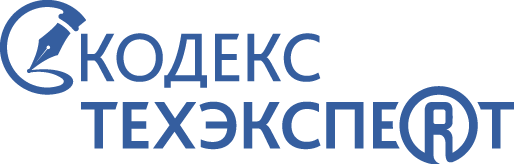 Приглашаем вас принять участие в вебинаре«Внутренний контроль качества и безопасностимедицинской деятельности в больнице»В программе вебинара:Основы законодательства в области контроля качества медицинской помощи.Требования, предъявляемые к медицинским организациям в рамках государственного контроля и безопасности медицинской деятельности.Практические аспекты внедрения системы управления качеством.Управление персоналом при организации системы внутреннего контроля качества и безопасности медицинской деятельности.Особенности внутреннего контроля качества ведения первичной учетно-отчетной медицинской документации в рамках критериев оценки качества медицинской помощи. Дефекты ведения медицинской документации.Внутренний контроль качества и ВБИ.Полномочия Росздравнадзора при проверке. Работа врачебной комиссии медицинской организации.Типичные нарушения, приводящие к штрафам по итогам проверок Росздравнадзора при разборе жалоб.Ответы на вопросы слушателей.На вебинаре выступит эксперт от ФГБУ «Национальный институт качества» Росздравнадзора.Мероприятие организовано для руководителей и специалистов медицинских учреждений.Как принять участие в вебинаре:Пройдите регистрацию до 14:00 07 сентября по ссылке https://bit.ly/345BJBdВАЖНО! Чтобы участвовать БЕСПЛАТНО, при регистрации укажите промокод 139 После регистрации вы получите письмо с подтверждением участия в вебинаре и ссылку для подключения. ВНИМАНИЕ! Подробная информация по регистрации и технические требования находятся во вложении.Слушатели вебинара смогут получить электронный сертификат участника.Дата проведения вебинара: 09 сентября 2020 года, с 10:00 до 13:00.В случае возникновения вопросов по регистрации на вебинар свяжитесь с модератором: Анастасия Цикулина konf@kodeks.ruИнструкция по регистрации на вебинар1. Для регистрации необходимо заполнить все обязательные поля:- e-mail- Имя- Фамилия- Название организации- Телефон- ИНН организацииНеобязательное поле:- Промокод2. После регистрации на адрес, указанный в заявке, вам сразу будет отправлено автоматическое письмо с подтверждение регистрации и ссылкой для участия. При переходе по ссылке вы увидите сообщение с датой временем и названием вебинара и кнопкой «Войти»: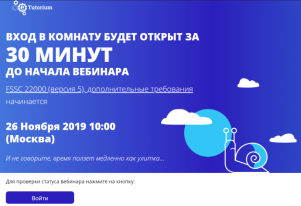 Внимание!Если вы не получили письмо, подтверждающее вашу регистрацию, проверьте в почте папку «Спам». Если в спаме писем нет, свяжитесь с организатором вебинара – Цикулиной Анастасией konf@kodeks.ru.Технические требования для участников вебинара1. Минимальные технические требования к компьютеру участника:процессор двухъядерный Intel/AMD с тактовой частотой от 2,5 GHz и выше, ОЗУ от 4 ГБ.2. Оборудование, необходимое для участия в вебинаре:компьютер (планшет, смартфон), наушники (акустические колонки).3. Операционная система: Windows 7 и выше, Mac OS 10.9.x и выше, Linux.4. Требования к интернет-каналу.Скорость интернет-соединения не менее 10 Мбит/с.Для максимально качественной передачи звука и видео мы рекомендуем использовать проводное соединение с сетевым оборудованием (по возможности исключить Wi-Fi).5. Сервис корректно работает с браузерами:Google Chrome, Mozilla Firefox, Opera и Яндекс.Браузер.Внимание! Платформа НЕ поддерживает браузеры Internet Explorer, Safari и EdgeРекомендуем использовать актуальные версии предложенных браузеров6.  Закройте на время вебинара все дополнительные вкладки браузера, Skype, Viber и т. п. 7. При неустойчивом интернет-соединении выполните рекомендации из инструкции ниже.ВАЖНО! Заранее рекомендуем пройти тестирование своего компьютера по ссылке       https://room.etutorium.com/system_test Чтобы зайти в тестовый вебинар, надо нажать кнопку «Проверить подключение», на открывшейся странице в поле «Ввести Имя»  нажать "Войти на вебинар". В тестовом вебинаре играет музыка, это позволяет проверить наличие звука у участника.Рекомендуем протестировать скорость  интернет-соединения https://www.speedtest.net. Для участников  она должна быть не менее 10 Мб/с.Как войти на площадку в день мероприятия:Шаг 1. Перейдите по ссылке из полученного письма (зайти на вебинар вы сможете за 30 минут до начала). Если письмо пришло в рабочую почту, в которую вы вошли через vpn (удаленный рабочий стол), скопируйте ссылку, сверните или закройте удаленный стол,  откройте браузер и вставьте скопированную ссылку. Далее enter. Не заходите на вебинар через удаленный рабочий стол, звук будет виснуть, прерываться или вообще пропадет.Шаг 2. Убедитесь, что трансляция вебинара на webRTC  для этого нажмите на значок «шестеренки» 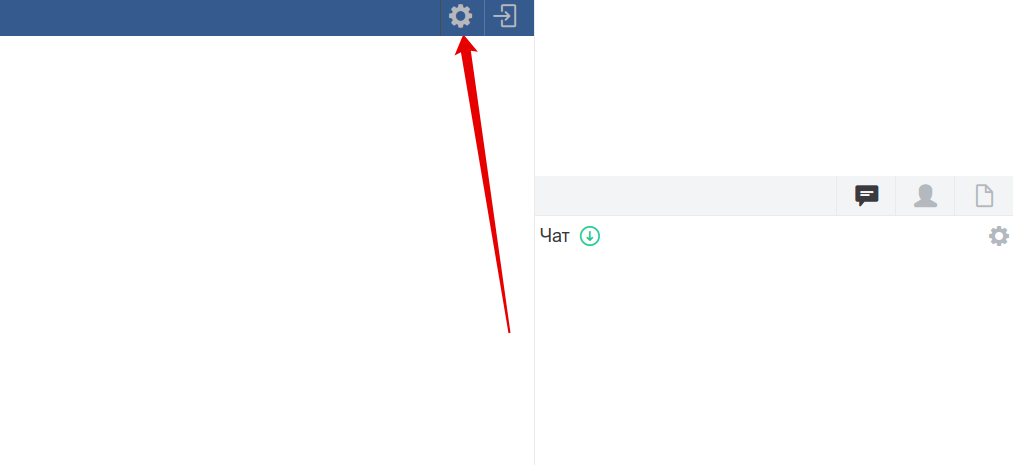 Шаг 3. Активируйте в настройках функцию webRTC (кнопка должна быть зеленого цвета)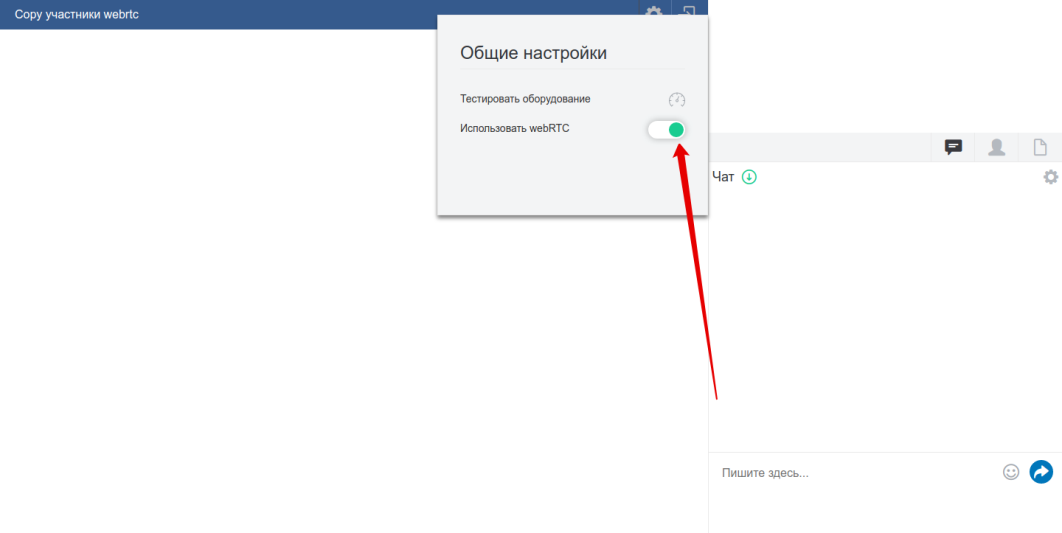 Рекомендации при низкой скорости интернет-соединения.1) Закройте все вкладки в браузере, оставив только вкладку с вебинаром.2) Если используется wi-fi, отключите все дополнительные устройства (планшет, телефон), на которые распределяется сигнал во время вебинара. Попросите коллег и домашних сделать то же самое.3) Поменяйте браузер на другой.  Работу текущего браузера могут замедлять различные встроенные дополнения.  Платформа совместима с  Google Chrome,  Mozilla Firefox,  Opera, Яндекс.Браузер.4) Отключите все ресурсно-затратные программы и приложения (а также Skype, Viber, Telegram и т.п.), тем самым снизив нагрузку на оперативную память устройства, с которого вы участвуете в вебинаре. 5) Подключите компьютер/ноутбук к роутеру или к интернет-розетке  кабелем напрямую.6) При использовании wi-fi - сократите расcтояние между компьютером/ноутбуком и роутером.  Перезагрузите роутер.7) Подключитесь к более скоростному интернету.09 сентября 2020 годас 10:00 до 13:00по московскому времени